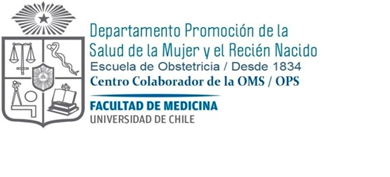 CRONOGRAMA DE ACTIVIDADES 2023INTERNADO ATENCIÓN PRIMARIAEsta versión del curso se considera excepcional, debido a la emergencia sanitaria por COVID-19. Las metodologías, calendarios y evaluaciones pueden sufrir modificaciones en el transcurso del semestre, con la finalidad de dar cumplimiento satisfactorio a los resultados de aprendizaje declarados y el propósito formativo comprometido. Los eventuales cambios se llevarán a cabo según la contingencia, serán validados por la Dirección de Escuela y se informarán de manera oportuna a sus participantes, a través de los canales formales institucionales.Lugar:                                                                              Docente supervisor: Periodo: desde 13/03/2023 al 05/04/23Estudiante: Nota: media jornada liberada a la semana para trabajar en Seminario de Investigación y media jornada liberada los viernes para realizar Estudio de Familia .SemanasACTIVIDADESSemana 1. Lunes 13/03/2023 9:00 horas Orientación y test.Orientación Internado en Atención Primaria/Test de IngresoSemana 2. Viernes 24/03/2022 desde 08:30, toda la mañana.Simulación en Centro de Habilidades clínicasSemana 3.  Lunes 27/03/2023 en adelante de esa semanaPrimera supervisión presencial u online dependiendo disponibilidad de Box y primera retroalimentaciónSemana 4. FeriadoSemana 5. Viernes 14/04/2023 14 horasRealizar consultas con docente clínico sobre estudio de FamiliaSemana 6.  17/04/23 Supervisión y segunda retroalimentaciónSemana 7. Viernes 28/04/2023 09:00 hrsPresentación estudio de familiaSemana 8. Viernes 5/05/2023 08:30-13:00 horasEXAMEN ECOE